*MATEMÁTICA- GEOMETRÍA—ÁNGULOS*ACTIVIDADES:UN ÁNGULO es la parte del plano comprendida entre dos semirrectas, llamadas lados, que nacen en un mismo punto llamado vértice.INTRUMENTOS DE MEDICIÓN DE LOS  ÁNGULOS.  TRANSPORTADOR  O TAMBIEN LLAMADO  SEMICÍRCULO.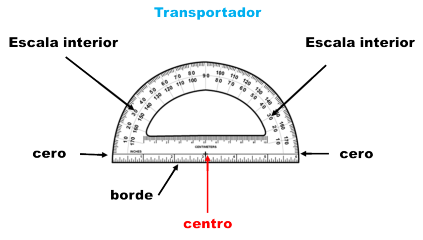 OTROS INSTRUMENTOS PARA REALIZAR ÁNGULOS -                  REGLA                                       ESCUADRA                                 COMPÁS                     LÁPIZ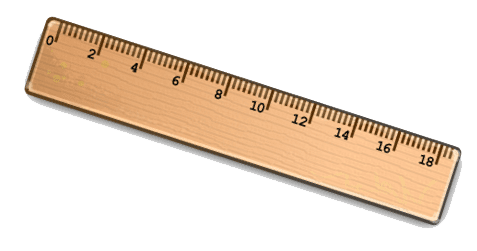 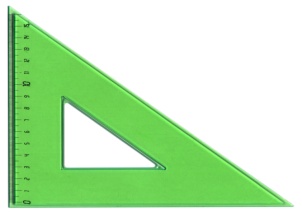 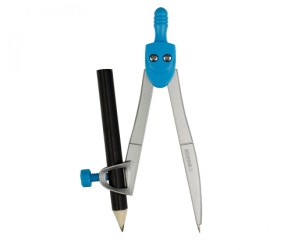 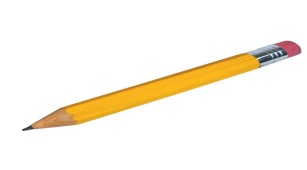 PARTES DE UN ÁNGULO—ELEMENTOS.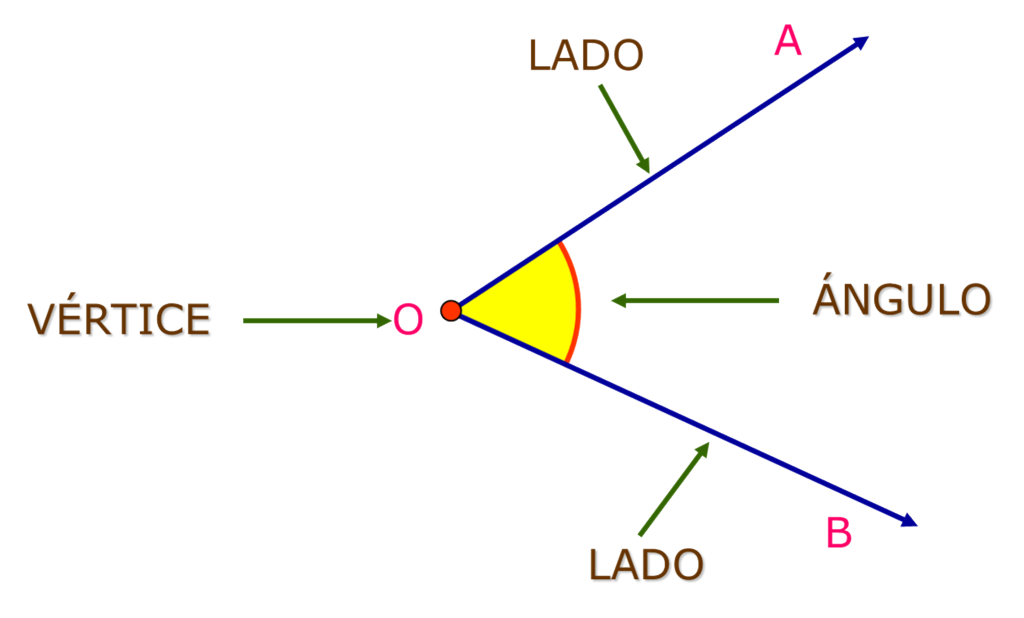 ÁNGULO:  AOB : 35°VERTICE:  O                          LADOS :  AO, OBCLASIFICACIÓN DE LOS ÁNGULOS.                       -AGUDO : Mide menos de 90°                                                                                         - RECTO: Mide 90°                                                                                          - OBTUSO :Mide más de 90°                                                                                          -  LLANO: Mide 180°                                                                                          -  GIRO COMPLETO :Mide  360°                                                                                           - NULO: Mide  0°                                                                                                                                   ÁNGULO DE GIRO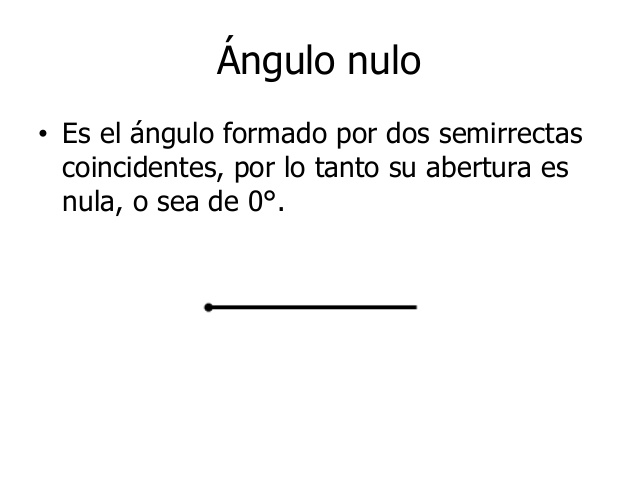 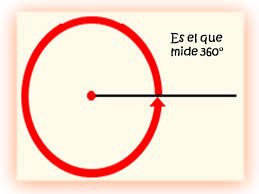 CONSTRUYE  ÁNGULOS  UTILIZANDO LOS INSTRUMENTOS DE MEDICIÓN .---COLOCA A CADA UNO LOS ELEMENTOS.               ---UN ÁNGULO DE 70°                   --- UN ÁNGULO DE 90°                                        ---   UN ÁNGULO DE 165°  ...............................................................              ...............................................................                         ..................................................................MIDE LOS  ÁNGULOS – COMPLETA LOS ELEMENTOS Y SU NOMBRE ¿QUÉ ÁNGULO ES : AGUDO,  RECTO,  OBTUSO,  LLANO  , NULO  O DE 1 GURO?.                                   M                                                 B)            O    X                                                                                               X                                                        N           MIDE :   45°                                                                                      ......................................                                       ÁNGULO:  AGUDO                                                                          ......................................       C )                                                                                                 D)                       X                                                                                                               X                  ........................................                                                                    .......................................                  ........................................                                                                    ......................................E )                                                                                                         F)                                           X                                                                                                      X                        ............................................                                                                  ...............................................                        ...........................................                                                                   .............................................. H)                                                                                          X                                                                                            ...............................................                                                                                             .............................................